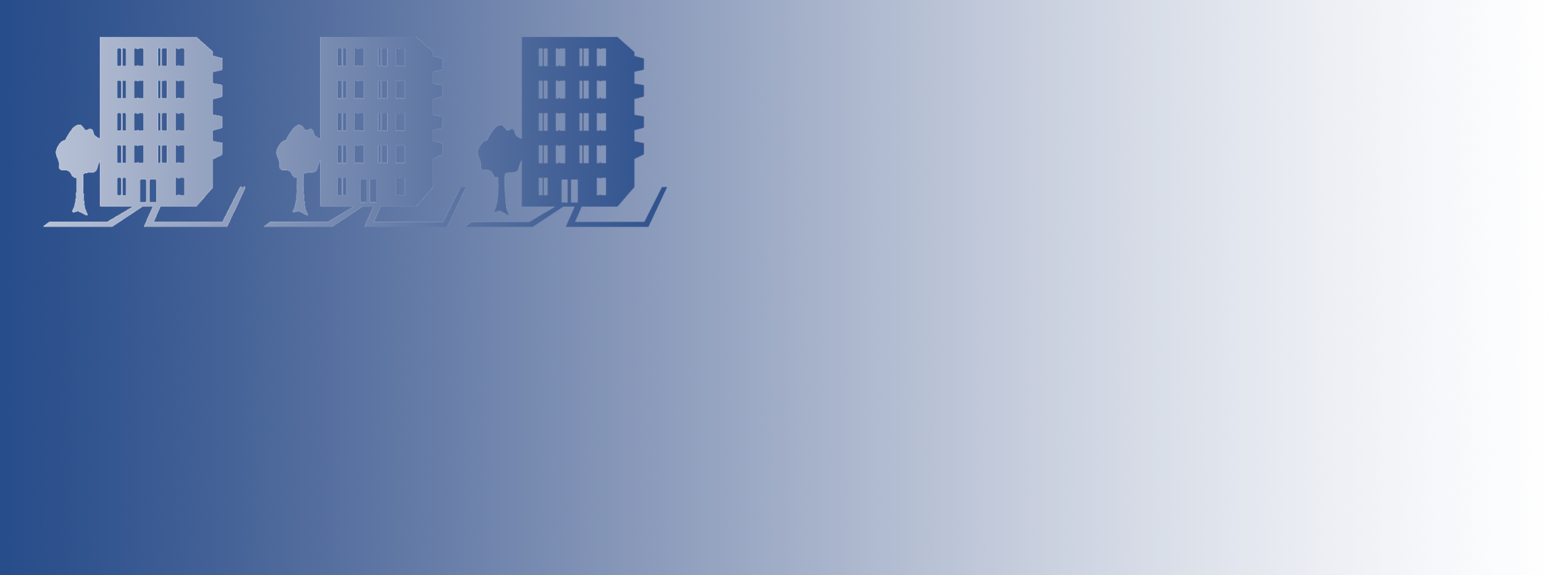 INFORMATION OM VÄRMEPROJEKTETBredablick har tidigare informerat om problemen med vårt värmesystem och vi har nu tagit ett helhetsgrepp för att hitta en långsiktigt hållbar lösning. Styrelsen har fattat beslut om att handla upp Fastighetsägarna Service som projektledare för värmeprojektet. Det innebär att Fastighetsägarna ansvarar för hela värmeprojektet som startar upp omgående och avslutas till sommaren 2021. Vissa akuta åtgärder påbörjas direkt, men de stora insatserna planeras att genomföras under våren när klimatet är mer gynnsamt. Felanmälningar med koppling till värmen skall som vanligt göras till Bredablick. Med vänlig hälsning
styrelsen